Адреса: Студентски трг 1, 11000 Београд, Република СрбијаТeл.: 011 3207400; Фaкс: 011 2638818; E-mail: kabinet@rect.bg.ac.rs         Београд, 24. фебруара 2019. године                                                                             06 Бр. 06-4107/V-818/2-20                 ЈКЈ/      На основу члана 54 став 1 тачка 1 Статута Универзитета у Београд (,,Гласник Универзитета у Београду”, бр. 201/18 и 207/19), Веће за студије при Универзитету, на седници одржаној 24. фебруара 2020. год. доноси  П Р Е Д Л О Г   О Д Л У К Е1. ДОНОСИ СЕ студијски програма докторских академских студија: „Биофизика“ (180 ЕСПБ).2. НОСИОЦ СТУДИЈСКОГ ПРОГРАМА из става 1. ове одлуке је Универзитет у Београду.3. Савладавањем садржаја студијског програма из става 1. ове одлуке стиче се АКАДЕМСКИ НАЗИВ – доктор наука - биофизика.О б р а з л о ж ењ е:Студијски програм докторских академских студија: „Биофизика“ (180 ЕСПБ) је мултидисциплинаран студијски програм. У реализацији студијског програма учествују предавачи са: Биолошког факултета, Факултета за физичку хемију, Медицинског факултета, Физичког факултета као и више института у саставу Универзитета у Београду. Програм се реализује на српском језику.Веће за студије при Универзитету је на седници одржаној 24. фебруара 2020. године размотрило предлог за доношење студијског програма и предлаже доношење програма као у изреци.4. Предлог се упућује Већу за интердисциплинарне, мултидисциплинарне и трансдисциплинарне студије ради даљег поступања.						         П Р Е Д С Е Д Н И К 				              ВЕЋА ЗА СТУДИЈЕ ПРИ УНИВЕРЗИТЕТУ				                            Проф. др Петар Марин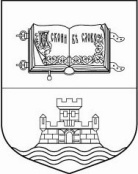 УНИВЕРЗИТЕТ У БЕОГРАДУ